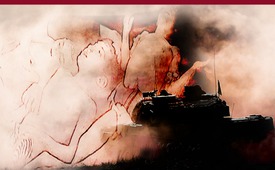 Supuestro ataque con gas venenoso" llama a los políticos belicistas y los medios de comunicación belisticos sobre el plan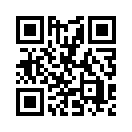 "En la guerra, la verdad es la primera víctima." A esta conclusión llegó el poeta griego Esquilo ya en el siglo quinto a.C.. Sin embargo enseñan las experiencias dolorosas en las guerras de los siglos 19, 20 y ahora del siglo 21, que la sabiduría de Esquilo requieren una extensión:La verdad no sólo muere "en guerra", sino ya fallece en la fase del desarrollo de una confrontación violenta."En la guerra, la verdad es la primera víctima." A esta conclusión llegó el poeta griego Esquilo ya en el siglo quinto a.C.. Sin embargo enseñan las experiencias dolorosas en las guerras de los siglos 19, 20 y ahora del siglo 21, que la sabiduría de Esquilo requieren una extensión:La verdad no sólo muere "en guerra", sino ya fallece en la fase del desarrollo de una confrontación violenta. Pormedio de mentiras y engaños la población es dirigida psicológicamente para que esté dispuesta de participar en la guerra, y por medio de mentiras justificar finalmente la entrada en la guerra ostensible y evocandola. En la primera guerra de Irak en 1990, fue la llamada mentira de las incubadoras, en la segunda guerra de Irak en 2003 la mentira fué que Saddam Hussein poseía armas de destrucción masiva, en la guerra de Libia de 2011, la mentira era de que había que proteger al pueblo libio contra su líder, Muammar al-Gadda (ver: www.kla.tv/7046). 
Desde ayer, hay una nueva alegación que circula en los medios de comunicación occidentales, que tiene el potencial de provocar una nueva entrada en la guerra de las fuerzas armadas occidentales y de expandir la guerra en Siria – lo que seguno expertos militares podría fácilmente degenerar en una guerra mundial.
La última alegación de un "supuesto ataque con gas venenoso" en Siria - han muerto por lo menos 58 personas, incluyendo niños - los políticos occidentales y la prensa acusan sin dudar el gobierno de Assad: UE, París, Londres y EE.UU. denuncian a Assad, se dice, por ejemplo, en la radio y televisora suiza SRF.
Estas últimas acusaciones recuerdan fuertemente a las mentiras sobre las incubadoras del año 1990. En este entonces una chica de 15 años llorando y frente cámaras declaró que había visto como en un hospital en Kuwait, soldados iraquíes arrancaron a los bebés de las incubadoras y los dejaron morir en el suelo. Pero se descubió que la chica era hija de un diplomático de Kuwait, fue contratada por una agencia de relaciones públicas estadounidense y cobró una gran cantidad de dinero por mentir sobre las incubadoras. Ella nunca trabajo en este hospital. Los acontecimientos fueron una sarta de mentiras. Esta escenificación del surimiento de los infantes condujo a nada menos que al enorme genocidio en Irak (ver: www.kla.tv/8134 ). En el programa "estrategia de guerra: los niños que sufren", informó Klagemauer.TV que de esta manera son despertadas emociones que estimulan naciones enteras con una disposición para entrar en la guerra. (ver: www.kla.tv/9130)
En este último caso están circulando imágenes con cuerpos de los niños en rigor mortis, supuestamente "estrangulado con gas venenoso." Julian Reichelt, jefe de la redacción "BILD" ( periódico aleman de la prensa amarilla ) comentó, que "nunca más se debería de ver de brazos cruzados," cuando niños son gaseados", lo que ocurrió en Siria en las últimas horas. En el mismo cuerno sopló SRF tituleando el 5 de Abril: "El mundo civilizado no debe pasar por alto este incidente". En concideración de este claro lenguaje belicismo hay que preguntarse urgentemente de donde provienen esta vez las informacións sobre este “supeso ataque con gas venenoso” y si no puede ser una mentira más.
Las medios líderes occidentales se amparan, como podía ser de otra manera, en el "Observatorio Sirio para los Derechos Humanos". activistas cuyas "informaciónes no se pueden comprobar independientemente", y los equipos de primeros auxilios de la "organización de defensa civil" Cascos Blancos.
De acuerdo a los expertos conocedores de Siria como la periodista canadiense Eva Bartlett, estos tres no se pueden considerar como creíbles.
Procede la mentira de las incubadoras de 1990 de una chica de 15 años, hija de un diplomático, así las imágenes e información del "supuesto ataque con gas venenoso" provienen exclusivamente por los equipos de rescate de la organización de los Cascos Blancos:
En casi todas las imágenes que han sido publicadas por los medios de comunicación occidentales, los equipos de rescate de los Cascos Blancos se pueden reconocer claramente por sus marcas, en la majoría de los casos con niños que sufren o con un niño en brazos. Sin embargo, los Cascos Blancos no puede ser considerados como creíbles, porque varias veces han sido sorprendidos como han difundido imájenes falcificadas con niños o vídeos escenificados de rescate de Cascos Blancos en la red del internet. Para más detalles se pueden ver los reportejes: www.kla.tv/9878 , www.kla.tv/9457 




La periodista independiente británica reportando en el lugar, Vanessa Beeley, desenmascaró a la organización "humanitaria" como un grupo de apoyo de los terroristas. El objetivo de los Cascos Blancos es de producir una propaganda anti-Assad. (ver: www.kla.tv/9696 )
Así tienen que ser concideradas las últimas acusaciones encontra el presidente sirio Bashar al-Assad, como una propaganda de guerra altamente peligrosa y tienen que ser examinadas cuidadosamente por su verdad. Sin embargo, lo que no debe suceder es: creer a la "retórica" belicisma de los medios occidentales y políticos que se apoderan de fuentes inverosímiles e instrumentalisan a "niños que sufren".de dd.Fuentes:http://www.bv-opfer-ns-militaerjustiz.de/uploads/Dateien/Presseberichte/Wette-Hist-KriegsluegenWuFDossier-72-2013.pdf

http://www.kla.tv/9869
(So weist Kla.TV Mainstream Fake News nach)

https://webcache.googleusercontent.com/search?q=cache:oFxxvyvzMwAJ:https://www.srf.ch/news/international/nach-giftgasangriff-kampfjets-bombardieren-spital+&cd=4&hl=de&ct=clnk&gl=ch

http://www.kla.tv/9541
( Augenzeugen aus Aleppo: Die syrische Regierung greift keine Zivilisten an)Esto también podría interesarle:---Kla.TV – Las otras noticias ... libre – independiente – no censurada ...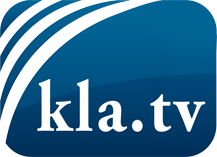 lo que los medios de comunicación no deberían omitir ...poco escuchado – del pueblo para el pueblo ...cada viernes emisiones a las 19:45 horas en www.kla.tv/es¡Vale la pena seguir adelante!Para obtener una suscripción gratuita con noticias mensuales
por correo electrónico, suscríbase a: www.kla.tv/abo-esAviso de seguridad:Lamentablemente, las voces discrepantes siguen siendo censuradas y reprimidas. Mientras no informemos según los intereses e ideologías de la prensa del sistema, debemos esperar siempre que se busquen pretextos para bloquear o perjudicar a Kla.TV.Por lo tanto, ¡conéctese hoy con independencia de Internet!
Haga clic aquí: www.kla.tv/vernetzung&lang=esLicencia:    Licencia Creative Commons con atribución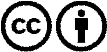 ¡Se desea la distribución y reprocesamiento con atribución! Sin embargo, el material no puede presentarse fuera de contexto.
Con las instituciones financiadas con dinero público está prohibido el uso sin consulta.Las infracciones pueden ser perseguidas.